  PRIMORSKO-GORANSKA ŽUPANIJA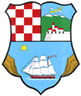 Osnovna škola “Jelenje-Dražice”, 51218 Dražice, Školska 53Odluke s 30. e-sjednice Školskog odbora od 04. 06. 2018.godineDNEVNI RED:Davanje prethodne suglasnosti za sklapanje ugovora o radu s N. J., na radnom mjestu domara/ložača do popunjavanja radnog mjesta javnim natječajem, po dobivenoj prethodnoj suglasnosti Ministarstva znanosti i obrazovanja a najdulje do 60 dana, odnosno do 30. 07. 2018.  Davanje prethodne suglasnosti za sklapanje ugovora o radu sa S. M. na radnom mjestu učiteljice engleskog jezika, do povratka radnice M. D. na rad, a ne dulje od 60 dana, odnosno do 30. 07. 2018.Davanje prethodne suglasnosti za sklapanje ugovora o radu s J. I. na radnom mjestu spremačice, do povratka L. T. J. na rad, ne dulje od 60 dana, odnosno do 30.07.2018. godine.Ad. 1. Odluka„Suglasnost za zapošljavanje N.  J., na radno mjesto domara/ložača do popunjavanja radnog mjesta domara/ložača javnim natječajem, temeljem prethodne suglasnosti Ministarstva znanosti i obrazovanja, a najdulje do 60 dana, odnosno do 30. 07. 2018., daje se“ (6/6)Ad. 2. Odluka„Suglasnost za zapošljavanje S. M., na radno mjesto učiteljice engleskog jezika do povratka radnice M. D. na rad, a najdulje do 60 dana, odnosno do 30. 07. 2018., daje se“ (6/6)Ad. 2. Odluka„Suglasnost za zapošljavanje J. I., na radno mjesto spremačice do povratka radnice L. T. J. na rad, a najdulje do 60 dana, odnosno do 30. 07. 2018., daje se“ (6/6)KLASA:003-05/18-02/12   URBROJ:2170-55-04-18-2